Unit 4 Lesson 7: All, Some, or No Solutions1 Which One Doesn’t Belong: Equations (Warm up)Student Task StatementWhich one doesn’t belong?2 Thinking About SolutionsStudent Task StatementSort these equations into the two types: true for all values and true for no values.Write the other side of this equation so that this equation is true for all values of . Write the other side of this equation so that this equation is true for no values of . 3 What's the Equation?Student Task StatementComplete each equation so that it is true for all values of .Complete each equation so that it is true for no values of .Describe how you know whether an equation will be true for all values of  or true for no values of .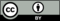 © CC BY Open Up Resources. Adaptations CC BY IM.